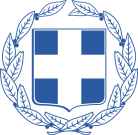 ΘΕΜΑ:	«ΠΡΟΣΚΛΗΣΗ ΕΚΔΗΛΩΣΗΣ ΕΝΔΙΑΦΕΡΟΝΤΟΣ ΥΠΟΒΟΛΗΣ ΠΡΟΣΦΟΡΑΣ ΓΙΑ ΤΗΝ ΑΓΟΡΑ: Γραφικής ύλης – ειδών βιβλιοπωλείου»     Το ΚΠΕ Αράχθου Άρτας, στο πλαίσιο της πράξης «Κέντρα Περιβαλλοντικής Εκπαίδευσης (ΚΠΕ) - Περιβαλλοντική Εκπαίδευση» του επιχειρησιακού προγράμματος «Ανάπτυξη Ανθρώπινου Δυναμικού και Δια Βίου Μάθηση 2014-2020», Άξονας προτεραιότητας 6(ΛΑΠ), Υποέργο 1, με σκοπό την επιμόρφωση των μαθητών και συνοδών εκπ/κών Α/θμιας και Β/θμιας Εκπ/σης με σύγχρονο παιγνιώδη τρόπο κατά την υλοποίηση των μονοήμερων, διήμερων και τριήμερων προγραμμάτων περιβαλλοντικής εκπαίδευσης και της εκπ/σης για την αειφορία, καθώς επίσης  έχει ως σκοπό δίνοντας τα κατάλληλα εργαλεία στους εκπαιδευτικούς μέσα από ημερίδες και σεμινάρια για την προώθηση της εκπαίδευσης έξω από την σχολική αίθουσα με την χρήση σύγχρονων εργαλείων, οικείων στους ανήλικους εκπαιδευόμενους μαθητές τους με δραστηριότητες βιωματικής εκπαίδευσης που πραγματοποιούνται σε εσωτερικούς και εξωτερικούς χώρους και αξιοποιούν τη ύπαιθρο ως χώρο διδασκαλίας αλλά και νέους τρόπους προσέγγισης του μαθήματος με χρήση της σύγχρονης τεχνολογίας.  Για τον σκοπό αυτό, για το διάστημα των εκπαιδευτικών δράσεων που θα πραγματοποιηθούν από τον ΣΕΠΤΕΜΒΡΙΟ μέχρι τον ΔΕΚΕΜΒΡΙΟ του 2018, προσκαλεί τους σχετικούς οικονομικούς φορείς που δραστηριοποιούνται επιχειρηματικά παρέχοντας Γραφική ύλη – είδη βιβλιοπωλείου, από την Δευτέρα 15-10-2018 μέχρι την Δευτέρα 29-10-2018 και ώρα 12:00, στις εγκαταστάσεις του ΚΠΕ, στη Κόπραινα Άρτας, 47100 Άρτα, να υποβάλλουν προσφορές.    Οι συμμετέχοντες θα πρέπει να προσκομίσουν σε σφραγισμένο φάκελο, συμπληρωμένη την «ΟΙΚΟΝΟΜΙΚΗ ΠΡΟΣΦΟΡΑ» που ακολουθεί. Εναλλακτικά μπορούν να αποστείλουν τις προσφορές τους στο fax: 26810-69654 ή στο e-mail: kpeart@sch.gr   Σε περίπτωση συνεργασίας με το ΚΠΕ, ο Ανάδοχος θα πρέπει να γνωρίζει ότι :    Το τιμολόγιο θα εκδοθεί «ΕΠΙ ΠΙΣΤΩΣΕΙ» στα στοιχεία του ΙΝΕΔΙΒΙΜ και η ευθύνη για την έκδοση τους  βαρύνει αποκλειστικά τον Ανάδοχο.   Η επιχείρηση θα πρέπει να διαθέτει τιμολόγιο (σε ισχύ) θεωρημένο από την αρμόδια ΔΟΥ, φορολογική ενημερότητα (για δαπάνες άνω των 1500 ευρώ)  και ασφαλιστική ενημερότητα (για δαπάνες άνω των 3000 ευρώ) τα οποία και θα πρέπει να προσκομίσει όταν αυτά του ζητηθούν.  Κατά την εξόφληση των τιμολογίων γίνονται οι νόμιμες κρατήσεις, στο ποσό του τιμολογίου εφ΄ όσον αυτό ξεπερνάει  το ποσό των 150 ευρώ + ΦΠΑ, (4% για τιμολόγια πώλησης ή 8% για τιμολόγια παροχής υπηρεσιών), για τις οποίες το ΙΝΕΔΙΒΙΜ αποστέλλει την αντίστοιχη βεβαίωση για φορολογική χρήση στο τέλος του οικονομικού έτους.  Η εξόφληση του τιμολογίου γίνεται μέσω τραπέζης σε λογαριασμό του ιδιοκτήτη της επιχείρησης σε χρόνο που το ΚΠΕ δεν μπορεί να προβλέψει με ακρίβεια. Τα μέλη του ΚΠΕ που απαρτίζουν τις σχετικές επιτροπές έχουν ρόλο αποκλειστικά διεκπεραιωτικό.      Η ΟΙΚΟΝΟΜΙΚΗ  ΠΡΟΣΦΟΡΑ ΑΝΑΦΕΡΕΤΑΙ ΣΕ:       Γραφική ύλη – είδη βιβλιοπωλείου     Προϊόντα  Μελάνια ασπρόμαυρα για εκτυπωτή Samsung CLP-415Ν (ποσότητα 2 τεμάχια ) Μελάνια ασπρόμαυρα CANON 1p 1800 (ποσότητα 1 τεμάχιο) Μελάνια έγχρωμα CANON 1p 1800 (ποσότητα 1 τεμάχιο) Πακέτο πλαστικοποίησης Α4 (ποσότητα 3 τεμάχια) Πακέτο πλαστικοποίησης Α3 (ποσότητα 2 τεμάχια) Πακέτο χαρτί Α4 160 γρ λευκού χρώματος (ποσότητα 10 τεμάχια) UHU ρευστή 125 ml. (ποσότητα 20 τεμάχια ) Τέμπερα κιλού (ποσότητα 10 τεμάχια) Μαρκαδόροι  σετ 24χρωμ.(ποσότητα 20 τεμάχια ) Χαρτοταινία( ποσότητα 10 τεμάχια) Φελλός (ποσότητα 15 τεμάχια) Κλασσέρ 8-32 (ποσότητα 20 τεμάχια)			Η Υπεύθυνη λειτουργίας                                                                                                                                          του ΚΠΕ Αράχθου Άρτας			ΙΣΑΡΗ ΑΣΠΑΣΙΑ	ΠΕ1812 ΤΕΧΝ. ΓΕΩΠΟΝΟΣ, M.Ed.ΟΙΚΟΝΟΜΙΚΗ ΠΡΟΣΦΟΡΑ ΠΡΟΣ ΤΟ ΚΠΕ ΑΡΑΧΘΟΥ ΑΡΤΑΣΓΙΑ  THN ΑΓΟΡΑ :  Γραφικής ύλης – ειδών βιβλιοπωλείουΚαταθέτω την παρακάτω οικονομική  προσφορά : ΚΌΠΡΑΙΝΑ ……… /……… /………	Ο Δηλών	……………………………………………	Σφραγίδα Επιχείρησης-Υπογραφή ΕκπροσώπουΗΜΕΡΟΜΗΝΙΑ:12/10/2018ΠΛΗΡΟΦΟΡΙΕΣ:ΙΣΑΡΗ ΑΣΠΑΣΙΑΠΡΟΣ:Τους ενδιαφερόμενους οικονομικούς φορείς που διαθέτουν Γραφική ύλη – είδη βιβλιοπωλείου με τις παρακάτω προδιαγραφέςE-MAIL:kpeart@sch.grΠΡΟΣ:Τους ενδιαφερόμενους οικονομικούς φορείς που διαθέτουν Γραφική ύλη – είδη βιβλιοπωλείου με τις παρακάτω προδιαγραφέςΤΗΛΕΦΩΝΟ:26810- 69683ΠΡΟΣ:Τους ενδιαφερόμενους οικονομικούς φορείς που διαθέτουν Γραφική ύλη – είδη βιβλιοπωλείου με τις παρακάτω προδιαγραφέςFAX26810-69654ΔΙΕΥΘΥΝΣΗ:ΚΟΠΡΑΙΝΑ ΑΡΤΑΣ, 47100  ΑΡΤΑΙΣΤΟΣΕΛΙΔΑ         :      http://kpe-arach.art.sch.grΙΣΤΟΣΕΛΙΔΑ         :      http://kpe-arach.art.sch.grΙΣΤΟΣΕΛΙΔΑ         :      http://kpe-arach.art.sch.grΣΤΟΙΧΕΙΑ ΕΠΙΧΕΙΡΗΣΗΣ::ΤΗΛ. ΕΠΙΚΟΙΝΩΝΙΑΣ:Προϊόντα ΠΟΣΟΤΗΤΑΤΙΜΉ ΜΟΝΑΔΑΣΣΥΝΟΛΟΜελάνια ασπρόμαυρα για εκτυπωτή Samsung CLP-415Ν2 ΤΜΧΜελάνια ασπρόμαυρα CANON 1p 18001  ΤΜΧΜελάνια έγχρωμα CANON 1p 18001  ΤΜΧΠακέτο πλαστικοποίησης Α4 3  ΤΜΧΠακέτο πλαστικοποίησης Α32  ΤΜΧΠακέτο χαρτί Α4 160 γρ λευκού χρώματος10  ΤΜΧUHU ρευστή 125 ml20  ΤΜΧΤέμπερα κιλού10  ΤΜΧΜαρκαδόροι  σετ 24χρωμ20  ΤΜΧΧαρτοταινία10  ΤΜΧΦελλός15  ΤΜΧΚλασσέρ 8-3220  ΤΜΧ                                                                                                             ΣΥΝΟΛΟ                                                                                                             ΣΥΝΟΛΟ                                                                                                             ΣΥΝΟΛΟΦΠΑ(24%)ΦΠΑ(24%)ΦΠΑ(24%)ΠΛΗΡΩΤΕΟ ΠΟΣΟΠΛΗΡΩΤΕΟ ΠΟΣΟΠΛΗΡΩΤΕΟ ΠΟΣΟ